Monday 9th September 2019.Amber ClassHere are your weekly spelling lists, taking us up to the October half term. We will have our weekly spelling test on a Friday afternoon. If you have any questions please come in and see me at the end of the school day.  Kind regards,Miss Barron* Please ensure use of a capital letter for this word.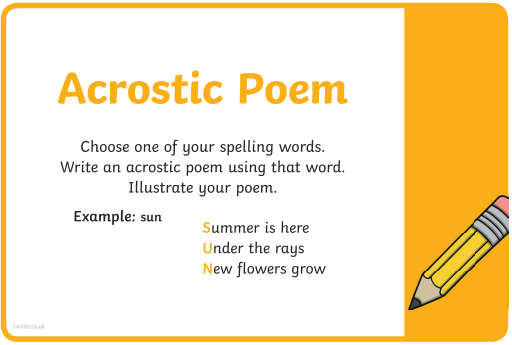 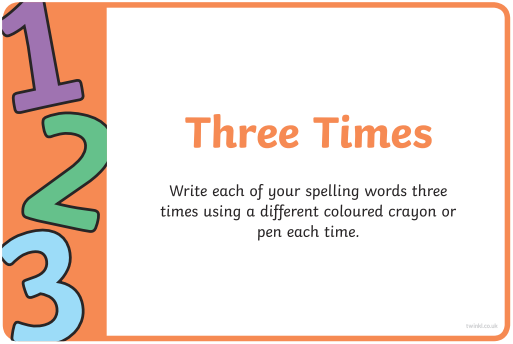 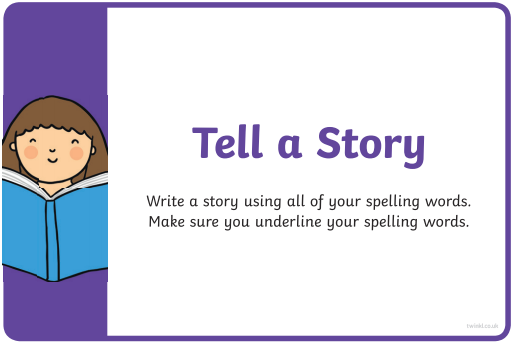 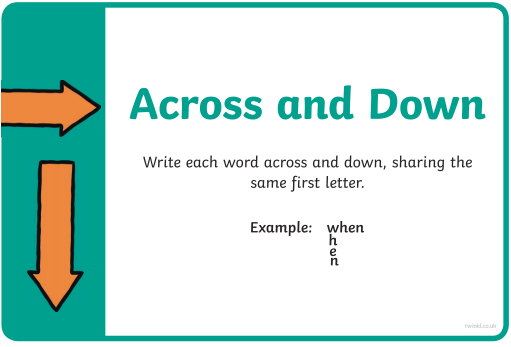 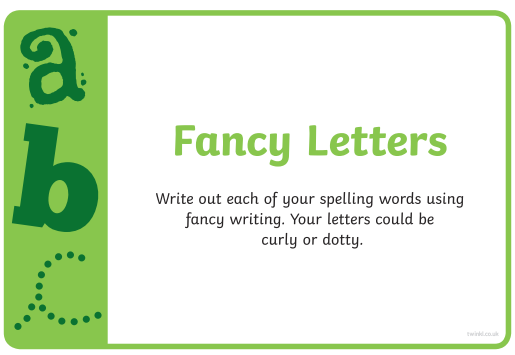 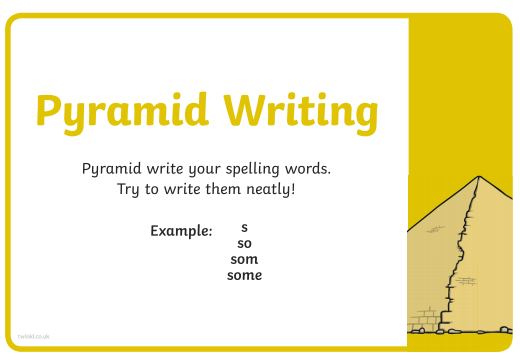 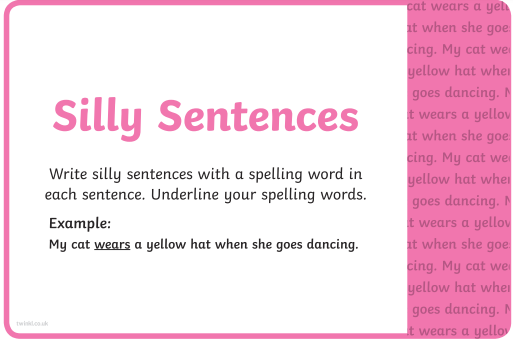 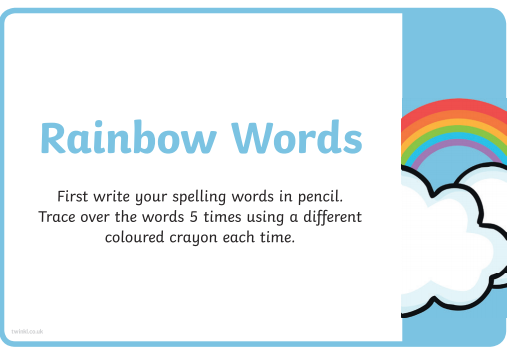 Spellings Autumn Term 1Spellings Autumn Term 1Spellings Autumn Term 1Spellings Autumn Term 1Spellings Autumn Term 109.09.19Test on: 13.09.1916.09.19Test on:20.09.1923.09.19Test on:27.09.1930.09.19Test on:04.10.1907.10.19Test on:11.10.19raceicecellcityfancyknockknowkneegnawgnatwritewrittenwrotewrongwraptableapplebottlelittlemiddlecryflydrytryreplyJuly * 